/A*GROKOP CZSoPP ZemFA č.2 o 2 4 / 573 / 106rok / obch.zást. I pořadově číslo smlouvyi. ProdávajícíSmlouva o platebních podmínkáchdodávaných	0 pesticidů	0 hnojiv	0 osivuzavřená mezi níže uvedenými stranamia 2. Kupující	AGROKOP CZ, a.s.Spojovací 1343, Střítež, 674 01 Třebíč IČ:29286719zápis v OR vedeném KS v Brně, oddíl B, vložka 6406email pro zasíláni dokladů: fakturace@agrokop.cz zastoupená obchodním zástupcem:Ing. Jiří Daněkna základě zmocnění□ uživatel již založenwww.obchod.agrokop.czVýzkumný ústav rostlinné výroby, v.v.i.Obchodní jméno661 - Veřejná výzkumná instituceZápis do OR ti jiného veřejného rejstříkuDrnovská 507, Praha 6 - Ruzyně, 161 06 Praha 614ICO: 0002700625635 - 061 / 0100Sídlo nebo místo podnikáníčíslo běžného účtu (vč. kódu banky)	'	'zastoupeni(jméno(a) a funkce)vurv.ivanovice@infos.cze-mail pro zasíláni faktur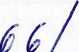 elektronický objednávkový systémpřihlašovací emailpřihlašovací hesloHNOJIVÁOBJEDNÁNÍ ZBOŽÍ PROSTŘEDNICTVÍM ONLINE APLIKACESmluvní strany společně uzavřely Rámcovou smlouvu o poskytování zboží a služeb. Smluvní strany doplňují ustanovení čl. I. odst. 3 Rámcové smlouvy, kdy objednávka může být učiněna rovněž prostřednictvím internetu. Tato část pak upravuje uzavírán! dílčích smluv předpokládaných rámcovou smlouvou prostřednictvím aplikace umístěné na internetu.Aplikace sloužící k uzavírání dílčích smluv prostřednictvím internetu je pro kupujícího přístupná na internetové stránce s adresou: www.obchod.agrokop.cz Uživatelské jméno kupujícího: zvolí si kupující při sepsání Smlouvy o platebních podmínkáchHeslo: zvol! si kupující při sepsání Smlouvy o platebních podmínkách, kdykoli jej může prostřednictvím obchodního oddělení prodávajícího změnit.Po zadání internetové adresy do vyhledávače se kupujícímu zobrazí internetová stránka, ze které je přístupná aplikace. Pro přístup do aplikace je zapotřebí, aby se kupující přihlásil tím, že zadá své uživatelské jméno a heslo. Ze svého uživatelského rozhraní může kupující provádět objednávání zboží (dále jen „uživatelský účet").Kupující i prodávající je povinen zachovávat mlčenlivost ohledně informací nezbytných k přístupu do jeho uživatelského účtu. Kupující není oprávněn umožnit využívání uživatelského účtu třetím osobám.Kupující bere na vědomí, že uživatelský účet nemusí být dostupný nepřetržitě, a to zejména s ohledem na nutnou údržbu hardwarového a softwarového vybavení prodávajícího, popř. nutnou údržbu hardwarového a softwarového vybavení třetích osob.Veškerá prezentace zboží umístěná ve webovém rozhraní je informativního charakteru a prodávající není povinen uzavřít kupní smlouvu ohledně tohoto zboží. Ustanovení § 1732 odst. 1 občanského zákoníku se tak nepoužije. Informace ve webovém rozhraní jsou uváděny s výhradou vyčerpání zásob nebo ztráty schopnosti prodávajícího plnit.Pro objednání zboží vyplní kupující objednávkový formulář ve webovém rozhraní. Před zasláním objednávky prodávajícímu je kupujícímu umožněno zkontrolovat a měnit údaje, které do objednávky kupující vložil. Objednávku odešle kupující prodávajícímu kliknutím na tlačítko „Dokončit objednávku". Prodávající neprodleně po obdržení objednávky toto obdržení kupujícímu potvrdí elektronickou poštou. Potvrzení obdržení objednávky prodávajícím je automaticky generováno softwarem prodávajícího a má pro kupujícího pouhý informativní charakter o tom, že objednávka kupujícího byla prodávajícímu řádně doručena. Přijetí tohoto potvrzení tak nemá za následek uzavření kupní smlouvy. Prodávající následně v přiměřené lhůtě informuje kupujícího o přijetí (akceptaci), případně nepřijetí jeho objednávky. Tato informace může být kupujícímu zaslána na jeho elektronickou adresu, nebo sdělena telefonicky, případně osobně. Nepřijetí objednávky si prodávající vyhrazuje především v případě vyčerpání zásob zboží nebo ztráty schopnosti prodávajícího plnit. Okamžikem, kdy bylo přijetí objednávky doručeno kupujícímu, došlo k uzavření dílčí kupní smlouvy ve smyslu čl.l odst.2 Rámcové smlouvy.Slevu 0,5% za objednávku v elektronickém objednávkovém systému prodávající neposkytne, pokud bude po jejím výpočtu částka nižší než 100 Kč bez DPH.DISTRIBUCE CHEMICKÝCH PŘÍPRAVKŮ NA OCHRANU ROSTLINV případě distribuce chemických přípravků na ochranu rostlin k profesionálnímu použití kupující prohlašuje, že zajistí, že s přípravky bude nakládat pouze držitel osvědčení druhého nebo třetího stupně odborné způsobilosti pro nakládání s přípravky na ochranu rostlin dle ustanovení § 46a odst. 3 písm. g) zákona č. 326/2004 Sb., o rostlinolékařské péči, ve znění pozdějších právních předpisů. Kupující prohlašuje, že kontaktní osoba, která je oprávněna k převzetí takového přípravku, je osoba, která je držitelem osvědčení prvního, druhého nebo třetího stupně. Předem, nebo nejpozději v objednávce, je kupující povinen uvést pořadové číslo osvědčení kontaktní osoby a datum vydání tohoto osvědčení.		ÚHRADY FAKTUR	Při úhradě závazků kupujícího vůči prodávajícímu bude postupováno tak, že jednotlivé faktury budou hrazeny v pořadí dle jejich lhůt splatnosti.Úhrady před datem splatnosti lze provádět dle výběru kupujícího jen v případě, nebude-li v den této úhrady existovat žádný jiný dluh kupujícího, který je po splatnosti nebo by měl být v den uvažované úhrady splatný.Dojde-li i přes tato ujednání, viz odst (1) a (2) tohoto článku, k úhradám závazků vjiném pořadí, prodávající má právo nerespektovat výše uvedená ujednání o slevách za provedené úhrady, bonus za provedení platby se nepřiznává. Dále se bonus nepřiznává, je-li nižší než 100,- KčPLATBY PŘEDEM (ZÁLOHY)piu kupujícího o provedení předplatby na budoucí nákup zboží požádá prodávajícího o vystavení zálohové faktury. Výhodou této nestandardní formy xání vyšších slev. Standardní slevy za provedení úhrad daňových dokladů (viz výše) jsou v tomto případě nahrazeny slevou za platbu předem.,u přiznání této slevy je, aby ze strany prodávajícího vůči kupujícímu nebyly žádné pohledávky po lhůtě splatnosti, které by jinak byly přednostně Jány z provedené předplatby, a to bez nároku na slevu. Prodávající si vyhrazuje právo možnosti odmítnutí nabízené platby předem. Bude-li k úhradě zbožíato zálohyjen z části, sleva bude úměrně krácena. Nevyčerpaná záloha bude kupujícímu vrácena na základě dohody.ODPAD Z OBALŮ a PŘÍSPĚVEK NA JEHO LIKVIDACIKupující, jako původce odpadu vzniklého z obalů od spotřebovaného zboží, je povinen s tímto odpadem nakládat a zbavovat se ho způsobem stanoveným platnými právními předpisy (zákon č.185/2001, Sb., o odpadech ,vč. znění pozdějších předpisů).Prodávající prohlašuje, že za podmínek dále uvedených, poskytne kupujícímu finanční příspěvek na likvidaci odpadu pocházejícího z obalů od pesticidů (dále i "zboží") dodaných prodávajícím. Příspěvek se bude týkat adekvotního množství odebraného zboží. Stanovení jeho výše - viz část "PESTICIDY“ na staně ítéto Smlouvy. Finanční příspěvek má formu slevy z obratu kupujícího dosaženého v pesticidech v aktuálním kalendářním roce, z tohoto obratu se vylučují faktury, které jsou v prodlení. U faktur evidovaných v době vyhodnocování v prodlení nemá kupující na tuto slevu nárok. Tato sleva bude realizována prostřednictvím opravného daňového dokladu splatného k 31.1. roku následujícího. Příspěvek prodávající neposkytne, pokud bude po jeho výpočtu částka nižší než 100 Kč bez DPH.	ÚROK Z PRODLENÍ	Pokud kupující neuhradí své peněžní závazky vzniklé z titulu dodání zboží nebo služeb řádně a včas, zavazuje se prodávajícímu zaplatit za každý den prodlení úrok z prodlení, který odpovídá ročně výši řepo sazby stanovené ČNB pro poslední den kalendářního pololetí, které předchází kalendářnímu pololetí, v němž došlo k prodlení, zvýšené o osm procentních bodů, nebude-li ve SoPP pro určitý druh zboží/služby uvedenojinak. Řepo sazba zvýšená o osm procentních bodů znamená, že k výši 2T řepo sazby se připočte 8 p.b.Splatnost vyúčtovaných úroků z prodlení je 15 dnů.						ZMĚNY CENOVÝCH PŘIRÁŽEK	Prodávající si vyhrazuje právo na změnu výše cenových přirážek za realizaci jiné než standardní splatnosti (dále jen "cenová přirážka za prodloužení lhůty splatnosti"). Případné změny výše cenových přirážek za prodloužení lhůty splatnosti budou kupujícímu oznámeny nejméně 15 dnů před datem jejich realizace.Nově vyhlašované cenové přirážky za prodloužení lhůty splatnosti se nebudou týkat dřívějších zdanitelných plnění, která byla realizována dříve, tj. před datem účinnosti nově vyhlášených sazeb cenových přirážek za prodloužení lhůty splatnosti.Prodávajíc! se zavazuje, že ke změnám uvedeným v předcházejících odstavcích (1) a (2) tohoto článku přistoupí pouze v případě nutnosti a vzniku mimořádné tržní situace, a to jen při zdražení jím využívaných cizích zdrojů či nemožnosti jejich opětovného získání.	BEZPEČNOSTNÍ LISTY	(1) V návaznosti na povinnost Nařízení Evropského parlamentu a Rady (ES) č. 1907/2006 (REACH) uvedenou v článku 31 (poskytování bezpečnostního listu) jsou bezpečnostní listy přípravků k dispozicí v elektronické podobě na webových stránkách společnosti AGROKOP CZ, a.s. - přímý odkaz www.agrokop.cz/dokumenty Dotčený subjekt (odběratel/koncový zákazník) bere tuto informaci na vědomí souhlasí s tím, že touto formou je plněna povinnost článku 31 (bod 8: „Bezpečnostní list se poskytuje zdarma v tištěné nebo elektronické podobě nejpozději v den, kdy je látka nebo směs poprvé dodána") Nařízení Evropského parlamentu a Rady (ES) č. 1907/2006 o registraci, hodnocení, povolování a omezování chemických látek... (REACH) splněna.	GDPR	Vyplněním údajů se AGROKOP CZ, a.s. IČ 2928679 stává správcem osobních údajů kupujícího ve smyslu ust. § 4 písm. j) ZOOÚ (ioi/2OooSb.) a ve smyslu ust. čl. 4 bod 7 nařízení Evropského parlamentu a Rady (EU) 2016/679. Kupující může vznést námitku, stejně jako může požadovat opravu udaných osobního údajů; požadovat sdělení, jaké osobní údaje prodávající eviduje, případně požádat o výmaz osobních údajů, bude-li to možné.Informace o zpracování osobních údajů včetně kontaktních údajů jsou zveřejněny na webových stránkách www.agrokop.cz; v jednom vyhotovení jsou předány při podpisu tohoto dokumentu.Subjekt údajů (kupující) má právo odmítnout zpracován! osobních údajů za marketingovým účelem, bez vlivu na uzavíraný právní vztah.Se zasíláním obchodních sdělení a nabídek prodávajícího elektronicky, telefonicky či prostřednictvím obchodního zástupce souhlasím.	ZÁVĚREČNÁ USTANOVENÍ	Platnost této smlouvy nastává dnem jejího podpisu oběma stranami. Účinnosti této smlouvy nastává od třetího pracovního dne po datu podpisu této smlouvy akončí k 30. dubnu 2025. Před tímto datem může být její platnost a účinnost ukončena buď dnem účinnosti nové smlouvy o platebních podmínkách pro období následné nebo dohodou obou stran o ukončen! její platnosti, případně písemnou výpovědí kterékoliv ze stran. Výpověď se stává účinnou následujícím dnem po jejím prokazatelném doručení druhému z účastníků.Podpisem této smlouvy končí současně i platnost Smlouvy o platebních podmínkách minulého kalendářního roku (a to v případě, že tato smlouva byla v minulém roce s kupujícím uzavřena).Tato smlouvaje sepsána ve dvou stejnopisech, z nichž každá zúčastněná strana obdrž! po jednom.V(e)Ivanovice na HanédneAGROKOP CZ. a;s.S t ř í t e ž , Spojovací 1343 674 01 Třebíč ®IČ:29286719 DIČ: CZ29286719Předmětem této smlouvy, která vychází z platné rámcové smlouvy 0 poskytování zboží a služeb (dále jen „RS"), je konkretizace platebních podmínek dodávaných pesticidů, hnojiv a osiv.Předmětem této smlouvy, která vychází z platné rámcové smlouvy 0 poskytování zboží a služeb (dále jen „RS"), je konkretizace platebních podmínek dodávaných pesticidů, hnojiv a osiv.Předmětem této smlouvy, která vychází z platné rámcové smlouvy 0 poskytování zboží a služeb (dále jen „RS"), je konkretizace platebních podmínek dodávaných pesticidů, hnojiv a osiv.Předmětem této smlouvy, která vychází z platné rámcové smlouvy 0 poskytování zboží a služeb (dále jen „RS"), je konkretizace platebních podmínek dodávaných pesticidů, hnojiv a osiv.Předmětem této smlouvy, která vychází z platné rámcové smlouvy 0 poskytování zboží a služeb (dále jen „RS"), je konkretizace platebních podmínek dodávaných pesticidů, hnojiv a osiv.Předmětem této smlouvy, která vychází z platné rámcové smlouvy 0 poskytování zboží a služeb (dále jen „RS"), je konkretizace platebních podmínek dodávaných pesticidů, hnojiv a osiv.Předmětem této smlouvy, která vychází z platné rámcové smlouvy 0 poskytování zboží a služeb (dále jen „RS"), je konkretizace platebních podmínek dodávaných pesticidů, hnojiv a osiv.PESTICIDYPESTICIDYPESTICIDYPESTICIDYSLEVY*' %za množstevní velkoodběrza množstevní velkoodběrrealizace z ceníkové ceny (bez DPH) v momentě vystavení daňového dokladurealizace z ceníkové ceny (bez DPH) v momentě vystavení daňového dokladurealizace z ceníkové ceny (bez DPH) v momentě vystavení daňového dokladuSLEVY0,25 - 8,0 %nebo8,5 -li %za Úhradu daňového dokladu (i části)za Úhradu daňového dokladu (i části)konkrétní výše slevy závisí na termínu úhrady, při úhradě do 15 dnů od data vystavení faktury činí 8%, při úhradě v den splatnosti činí 5,5 %, je-li úhrada provedena před datem splatnosti, je k základu 5,5% připočítáváno navýšení0,033% za každý den před datem splatnosti až do max. výše 7 %, při úhradě provedené po datu splanosti náleží v první den po splatnosti sleva 5,0 % a za každý další den "po splatnosti" se odpočítává srážka 0,25% (blíže viz Příloha č.i "Sleva za provedení platby pesticidů-pro různé varianty splatnosti"),výpočet slevy bude prováděn k ultimu každého měsíce, realizace formou opravného daňového dokladu se splatností ke konci následujícího měsíce. Slevu prodávající neposkytne, pokud bude částka nižší než 100 Kč bez DPH a dále v případě, že u kupujícího eviduje jakékoli faktury po splatnosti.konkrétní výše slevy závisí na termínu úhrady, při úhradě do 15 dnů od data vystavení faktury činí 8%, při úhradě v den splatnosti činí 5,5 %, je-li úhrada provedena před datem splatnosti, je k základu 5,5% připočítáváno navýšení0,033% za každý den před datem splatnosti až do max. výše 7 %, při úhradě provedené po datu splanosti náleží v první den po splatnosti sleva 5,0 % a za každý další den "po splatnosti" se odpočítává srážka 0,25% (blíže viz Příloha č.i "Sleva za provedení platby pesticidů-pro různé varianty splatnosti"),výpočet slevy bude prováděn k ultimu každého měsíce, realizace formou opravného daňového dokladu se splatností ke konci následujícího měsíce. Slevu prodávající neposkytne, pokud bude částka nižší než 100 Kč bez DPH a dále v případě, že u kupujícího eviduje jakékoli faktury po splatnosti.konkrétní výše slevy závisí na termínu úhrady, při úhradě do 15 dnů od data vystavení faktury činí 8%, při úhradě v den splatnosti činí 5,5 %, je-li úhrada provedena před datem splatnosti, je k základu 5,5% připočítáváno navýšení0,033% za každý den před datem splatnosti až do max. výše 7 %, při úhradě provedené po datu splanosti náleží v první den po splatnosti sleva 5,0 % a za každý další den "po splatnosti" se odpočítává srážka 0,25% (blíže viz Příloha č.i "Sleva za provedení platby pesticidů-pro různé varianty splatnosti"),výpočet slevy bude prováděn k ultimu každého měsíce, realizace formou opravného daňového dokladu se splatností ke konci následujícího měsíce. Slevu prodávající neposkytne, pokud bude částka nižší než 100 Kč bez DPH a dále v případě, že u kupujícího eviduje jakékoli faktury po splatnosti.SLEVY0,25 - 8,0 %nebo8,5 -li %za platbu předemza platbu předemvýše slevy závisí na délce intervalu mezi dnem úhrady zálohy a DUZP (dodávky zboží). Za prvních 30 dnů z citovaného intervalu je sleva 8,5%, za každý další se k základu 8,5% připočítává denní sazba 0,0075%, a to až do maximální výše slevy 11 % (viz Příloha č.2 "PESTICIDY- sleva za platbu předem")sleva se vypočítává ze sjednané kupní ceny (bez DPH), tj. ceníková cena ponížená 0 případnou slevu za množstevní velkoodběr, a to do výše uhrazené zálohy bez DPHvýše slevy závisí na délce intervalu mezi dnem úhrady zálohy a DUZP (dodávky zboží). Za prvních 30 dnů z citovaného intervalu je sleva 8,5%, za každý další se k základu 8,5% připočítává denní sazba 0,0075%, a to až do maximální výše slevy 11 % (viz Příloha č.2 "PESTICIDY- sleva za platbu předem")sleva se vypočítává ze sjednané kupní ceny (bez DPH), tj. ceníková cena ponížená 0 případnou slevu za množstevní velkoodběr, a to do výše uhrazené zálohy bez DPHvýše slevy závisí na délce intervalu mezi dnem úhrady zálohy a DUZP (dodávky zboží). Za prvních 30 dnů z citovaného intervalu je sleva 8,5%, za každý další se k základu 8,5% připočítává denní sazba 0,0075%, a to až do maximální výše slevy 11 % (viz Příloha č.2 "PESTICIDY- sleva za platbu předem")sleva se vypočítává ze sjednané kupní ceny (bez DPH), tj. ceníková cena ponížená 0 případnou slevu za množstevní velkoodběr, a to do výše uhrazené zálohy bez DPHSLEVY%za obrat Kč nejméně**/**/nejvyšší dosažená varianta slevy bude přiznána koncem kalendářního roku z obratunejvyšší dosažená varianta slevy bude přiznána koncem kalendářního roku z obratuSLEVY%za obrat Kč nejméně**/**/sjeuiidiiycii Kupmcii	se zdpuciidniiu puuze tečivyhodnocování plně uhrazeny a úhrada proběhla n statnosti maximálně do m m následujícího rokuibkiui, mcic uuuuu v uuuesjpozději 30. den po Ihůtě ealizace opravným daňovýmSLEVYy %za obrat Kč nejméně**/x**/xdokladem splatným k 31.1.roku následujícíhoibkiui, mcic uuuuu v uuuesjpozději 30. den po Ihůtě ealizace opravným daňovýmSLEVY*/ doplňte chybějící údaj v % na jedno desetinné místo nebo proškrtněte	~doplňte chybějící údaj v Kč nebo proškrtněte*/ doplňte chybějící údaj v % na jedno desetinné místo nebo proškrtněte	~doplňte chybějící údaj v Kč nebo proškrtněte*/ doplňte chybějící údaj v % na jedno desetinné místo nebo proškrtněte	~doplňte chybějící údaj v Kč nebo proškrtněte*/ doplňte chybějící údaj v % na jedno desetinné místo nebo proškrtněte	~doplňte chybějící údaj v Kč nebo proškrtněte*/ doplňte chybějící údaj v % na jedno desetinné místo nebo proškrtněte	~doplňte chybějící údaj v Kč nebo proškrtněte*/ doplňte chybějící údaj v % na jedno desetinné místo nebo proškrtněte	~doplňte chybějící údaj v Kč nebo proškrtněteSLEVYo,5%za objednávku v elektronickém objednávkovém systémusleva bude přiznána koncem kalendářního roku z obratu objednávek uskutečněných prostřednictvím elektronického objednávkového systému, tyto objednávky budou v době vyhodnocování plně uhrazeny a úhrada proběhla nejpozději 30. den po Ihůtě splatnosti, maximálně do 05.01. následujícího roku, realizace opravným daňovým dokladem splatným k 31.1. roku následujícíhosleva bude přiznána koncem kalendářního roku z obratu objednávek uskutečněných prostřednictvím elektronického objednávkového systému, tyto objednávky budou v době vyhodnocování plně uhrazeny a úhrada proběhla nejpozději 30. den po Ihůtě splatnosti, maximálně do 05.01. následujícího roku, realizace opravným daňovým dokladem splatným k 31.1. roku následujícíhosleva bude přiznána koncem kalendářního roku z obratu objednávek uskutečněných prostřednictvím elektronického objednávkového systému, tyto objednávky budou v době vyhodnocování plně uhrazeny a úhrada proběhla nejpozději 30. den po Ihůtě splatnosti, maximálně do 05.01. následujícího roku, realizace opravným daňovým dokladem splatným k 31.1. roku následujícíhosleva bude přiznána koncem kalendářního roku z obratu objednávek uskutečněných prostřednictvím elektronického objednávkového systému, tyto objednávky budou v době vyhodnocování plně uhrazeny a úhrada proběhla nejpozději 30. den po Ihůtě splatnosti, maximálně do 05.01. následujícího roku, realizace opravným daňovým dokladem splatným k 31.1. roku následujícíhoSLEVY0,5%na likvidaci odpadufinanční příspěvek na likvidaci odpadu (sleva) bude přiznán koncem kalendářního roku z obratu sjednaných kupních cen (s vyloučením faktur, které jsou v době vyhodnocování v prodlení) za období aktuálního kalendářního roku, podmínky přiznání a realizace jsou popsány v níže uvedeném článku ODPAD ZOBALŮ A PŘÍSPĚVEK NA JEHO LIKVIDACIfinanční příspěvek na likvidaci odpadu (sleva) bude přiznán koncem kalendářního roku z obratu sjednaných kupních cen (s vyloučením faktur, které jsou v době vyhodnocování v prodlení) za období aktuálního kalendářního roku, podmínky přiznání a realizace jsou popsány v níže uvedeném článku ODPAD ZOBALŮ A PŘÍSPĚVEK NA JEHO LIKVIDACIfinanční příspěvek na likvidaci odpadu (sleva) bude přiznán koncem kalendářního roku z obratu sjednaných kupních cen (s vyloučením faktur, které jsou v době vyhodnocování v prodlení) za období aktuálního kalendářního roku, podmínky přiznání a realizace jsou popsány v níže uvedeném článku ODPAD ZOBALŮ A PŘÍSPĚVEK NA JEHO LIKVIDACIfinanční příspěvek na likvidaci odpadu (sleva) bude přiznán koncem kalendářního roku z obratu sjednaných kupních cen (s vyloučením faktur, které jsou v době vyhodnocování v prodlení) za období aktuálního kalendářního roku, podmínky přiznání a realizace jsou popsány v níže uvedeném článku ODPAD ZOBALŮ A PŘÍSPĚVEK NA JEHO LIKVIDACIZboží za"konečnou cenu"Zboží za"konečnou cenu"Bude-li kupujícímu v dílčích nabídkách (mimo ceník) prodávajícím nabízeno a prodáváno zboží za "KONEČNOU CEN U", kupující již nemá nárok na žádnou z výše uvedených slev.Bude-li kupujícímu v dílčích nabídkách (mimo ceník) prodávajícím nabízeno a prodáváno zboží za "KONEČNOU CEN U", kupující již nemá nárok na žádnou z výše uvedených slev.Bude-li kupujícímu v dílčích nabídkách (mimo ceník) prodávajícím nabízeno a prodáváno zboží za "KONEČNOU CEN U", kupující již nemá nárok na žádnou z výše uvedených slev.Bude-li kupujícímu v dílčích nabídkách (mimo ceník) prodávajícím nabízeno a prodáváno zboží za "KONEČNOU CEN U", kupující již nemá nárok na žádnou z výše uvedených slev.Bude-li kupujícímu v dílčích nabídkách (mimo ceník) prodávajícím nabízeno a prodáváno zboží za "KONEČNOU CEN U", kupující již nemá nárok na žádnou z výše uvedených slev.SPLATNOST* * * 1z6O dnU od data vystavení daňového dokladu — Standardní Ihuta Splatnosti6O dnU od data vystavení daňového dokladu — Standardní Ihuta Splatnosti6O dnU od data vystavení daňového dokladu — Standardní Ihuta Splatnosti6O dnU od data vystavení daňového dokladu — Standardní Ihuta Splatnosticenová přirážkaza prodloužení splatnostíSPLATNOST** *1120 dnU od data vystavení daňového dokladu, a to pro dodávky realizované do ■•/■•/ 2024 po výše uvedeném termínu se sjednává splatnost v délce 60 dnů od vystavení dokladu120 dnU od data vystavení daňového dokladu, a to pro dodávky realizované do ■•/■•/ 2024 po výše uvedeném termínu se sjednává splatnost v délce 60 dnů od vystavení dokladu120 dnU od data vystavení daňového dokladu, a to pro dodávky realizované do ■•/■•/ 2024 po výše uvedeném termínu se sjednává splatnost v délce 60 dnů od vystavení dokladu120 dnU od data vystavení daňového dokladu, a to pro dodávky realizované do ■•/■•/ 2024 po výše uvedeném termínu se sjednává splatnost v délce 60 dnů od vystavení dokladu0,5%SPLATNOSTodklad k 30. září 2024, pro dodávky realizované v termínu do 31. července 2024,po výše uvedeném termínu se sjednává standardní splatnost v délce 60 dnů od vystavení dokladuodklad k 30. září 2024, pro dodávky realizované v termínu do 31. července 2024,po výše uvedeném termínu se sjednává standardní splatnost v délce 60 dnů od vystavení dokladuodklad k 30. září 2024, pro dodávky realizované v termínu do 31. července 2024,po výše uvedeném termínu se sjednává standardní splatnost v délce 60 dnů od vystavení dokladuodklad k 30. září 2024, pro dodávky realizované v termínu do 31. července 2024,po výše uvedeném termínu se sjednává standardní splatnost v délce 60 dnů od vystavení dokladu1,0%SPLATNOSTodklad k 29. listopadu 2024, pro dodávky realizované v termínu do 30. září 2024,po výše uvedeném termínu se sjednává standardní splatnost v délce 60 dnů od vystavení dokladuodklad k 29. listopadu 2024, pro dodávky realizované v termínu do 30. září 2024,po výše uvedeném termínu se sjednává standardní splatnost v délce 60 dnů od vystavení dokladuodklad k 29. listopadu 2024, pro dodávky realizované v termínu do 30. září 2024,po výše uvedeném termínu se sjednává standardní splatnost v délce 60 dnů od vystavení dokladuodklad k 29. listopadu 2024, pro dodávky realizované v termínu do 30. září 2024,po výše uvedeném termínu se sjednává standardní splatnost v délce 60 dnů od vystavení dokladu1,5%SPLATNOST***/ sjednanou variantu (pouze jednu) označte v předtištěném políčku křížkem	PX^***/ sjednanou variantu (pouze jednu) označte v předtištěném políčku křížkem	PX^***/ sjednanou variantu (pouze jednu) označte v předtištěném políčku křížkem	PX^***/ sjednanou variantu (pouze jednu) označte v předtištěném políčku křížkem	PX^***/ sjednanou variantu (pouze jednu) označte v předtištěném políčku křížkem	PX^***/ sjednanou variantu (pouze jednu) označte v předtištěném políčku křížkem	PX^SLEVY"individuální"za množstevní velkoodběrdle jednotlivých druhů hnojiv a velikosti daného obchodu - konkrétní možft, informace v ceníku hnojiv,realizace z ceníkové ceny (bez DPH) v momentě vystavení daňového dokladuSLEVY"individuální"za platbu předemslevu za platbu předem lze sjednat individuálněSPLATNOST30 dnůod data vystavení daňového dokladu = standardní lhůta splatnosti, pro některá hnojivá je standardní Ihůta 60 dnů, rozdílnosti dle jednotlivých druhů hnojivjsou uváděny v ceníku hnojiv,standardní lhůta splatnosti bude aplikována automaticky ve všech případech prodejů, vyjma obchodů, kdy si kupující předem v dílčí objednávce sjedná splatnost delší s přirážkou za prodloužení splatnostiod data vystavení daňového dokladu = standardní lhůta splatnosti, pro některá hnojivá je standardní Ihůta 60 dnů, rozdílnosti dle jednotlivých druhů hnojivjsou uváděny v ceníku hnojiv,standardní lhůta splatnosti bude aplikována automaticky ve všech případech prodejů, vyjma obchodů, kdy si kupující předem v dílčí objednávce sjedná splatnost delší s přirážkou za prodloužení splatnostiSPLATNOST0,03 %/denje cenová přirážka za prodloužení lhůty splatnosti, která bude v případě smluvního prodloužení standardní splatnosti daňového dokladu (nad lhůtu splatnosti uváděnou v ceníku) účtována za každý den prodloužení k sjednané kupní ceně hnojivá, tj. k-ceníkové ceně ponížené 0 případnou slevu za množst. velkoodběr.je cenová přirážka za prodloužení lhůty splatnosti, která bude v případě smluvního prodloužení standardní splatnosti daňového dokladu (nad lhůtu splatnosti uváděnou v ceníku) účtována za každý den prodloužení k sjednané kupní ceně hnojivá, tj. k-ceníkové ceně ponížené 0 případnou slevu za množst. velkoodběr.OSIVAOSIVAOSIVAOSIVASLEVY"individuální"za množstevní velkoodběrdle jednotlivých druhů a odrůd osiv a velikosti daného obchodu - konkrétní možnosti a informace v ceníku osivrealizace z ceníkové ceny (bez DPH) v momentě vystavení daňového dokladuSLEVY"individuální"za platbu předemslevu za platbu předem lze sjednat individuálněSPLATNOST"individuální"standardní lhůty splatnosti na jednotlivé druhy (případně i odrůdy) osiv jsou variabilní, jsou uváděny vceníku osiv, tyto standardní lhůty splatnosti budou aplikovány automaticky ve všech případech prodejů, vyjma těch případů, kdy si kupující předem v dílčí objednávce zboží sjedná splatnost delší s příslušnou přirážkou za prodloužení splatnostistandardní lhůty splatnosti na jednotlivé druhy (případně i odrůdy) osiv jsou variabilní, jsou uváděny vceníku osiv, tyto standardní lhůty splatnosti budou aplikovány automaticky ve všech případech prodejů, vyjma těch případů, kdy si kupující předem v dílčí objednávce zboží sjedná splatnost delší s příslušnou přirážkou za prodloužení splatnostiSPLATNOST0,03 %/denje cenová přirážka za prodloužení lhůty splatnosti, která bude v případě smluvního prodloužení standardní splatnosti daňového dokladu (nad lhůtu splatnosti uváděnou v ceníku) účtována za každý den prodloužení k sjednané kupní ceně osiva, tj. k ceníkové ceně ponížené 0 případnou slevu za množst. velkoodběr.je cenová přirážka za prodloužení lhůty splatnosti, která bude v případě smluvního prodloužení standardní splatnosti daňového dokladu (nad lhůtu splatnosti uváděnou v ceníku) účtována za každý den prodloužení k sjednané kupní ceně osiva, tj. k ceníkové ceně ponížené 0 případnou slevu za množst. velkoodběr.